优势特点
光催化氙灯光源（智能型E7系列 ，E9系列）实现了自动开机、关机、光功率自动调节、自定义开关次数及频率、实现数字监控、程序模式可以根据实验时间的不同阶段要求自动适时调整光强。产品应用
光催化氙灯光源广泛应用于光解水产氢、光化学催化、光化学合成、光降解污染物、水污染处理、生物光照，光学检测、各类模拟日光可见光加速实验、紫外波段加速实验等研究领域。

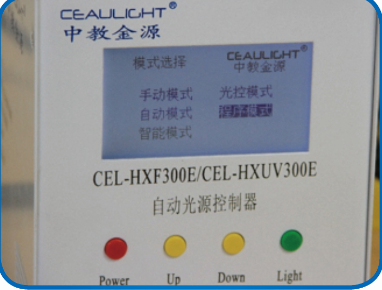 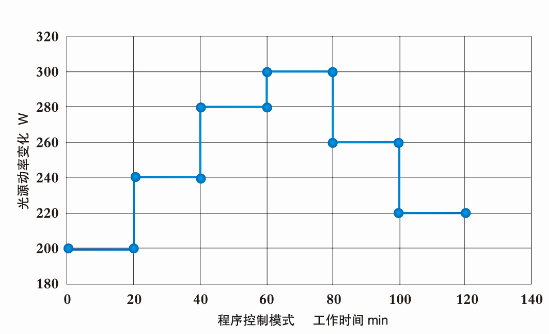 详细介绍
300W光催化氙灯光源 
光催化氙灯光源（智能型E7系列 ，E9系列）实现了自动开机、关机、光功率自动调节、自定义开关次数及频率、实现数字监控、程序模式可以根据实验时间的不同阶段要求自动适时调整光强（可以完全模拟日光一整天的变化）。可配合软件使用。
光化学实验大部分需要模拟太阳光，氙灯光源有与太阳光相似的光谱。光谱覆盖UV-Vis-IR 200-1100nm全光谱段。CEL-HX系列氙灯系统，属高光功率全波段光源，波长连续分布。采用进口氙灯灯泡，先进的专利散热模式（专利号：ZL.201020250564.8），光能量输出集中，便于试验中光的利用，及照射方式的选择，加快了实验效率。采用电源与灯箱分体设计，灯箱主体采用太阳花风冷散热形式，光路转向结构采用多次滤光结构，滤除了大量红外光，减小实验中红外线对溶液或样品的加热作用；滤光转向头可以兼容多种规格滤光片、透镜；小巧的外形设计，可以任意放置，实现更灵活多样的应用。规格参数 
氙灯光源光功率参考表
配置：VISREF+UVIRCUT 420
单位：mw/cm2型号配置及功能备注CEL-HXF300
CEL-HXUV300高稳定氙灯电源1套；灯箱配置进口300W陶瓷灯泡（PerkinElmer）；光路转向装置可配置各种滤光片；滤光片VisREF（350-780nm）。基本型CEL-HXF300F3
CEL-HXUV300F3高稳定氙灯电源1套；灯箱配置进口300W陶瓷灯泡（PerkinElmer）；光路转向装置可配置各种滤光片；滤光片VisREF（350-780nm）；UVREF（200-400nm）； UVIRCUT420(420-780nm)。特惠型CEL-HXF300H5
CEL-HXUV300H5高稳定氙灯电源1套；灯箱配置进口300W陶瓷灯泡（PerkinElmer）；光路转向装置可配置各种滤光片；光功率密度计NP2000，实时显示光功率输出绝对能量值；液晶光纤5mm*1200mm，含耦合连接器1套；石英套组滤光片(15片)：VisREF（350-780nm）；UVREF（200-400nm）；UVIRCUT400(400-780nm)；UVIRCUT420(420-780nm)；365nm; 380nm; 400nm; 420nm; 450nm; 475nm; 500nm; 520nm; 550nm; 600nm; 650nm高配型CEL-HXF300E7
CEL-HXUV300E7数显单片机控制氙灯电源1套；灯箱配置进口300W陶瓷灯泡（PerkinElmer）；光路转向装置可配置各种滤光片；滤光片VisREF（350-780nm）。智能型CEL-HXF500E7数显单片机控制氙灯电源1套；灯箱配置进口500W陶瓷灯泡（PerkinElmer）；光路转向装置可配置各种滤光片；滤光片VisREF（350-780nm）。智能型CEL-HXF300E9
CEL-HXUV300E9专用控制软件；数显单片机控制氙灯电源1套；灯箱配置进口300W陶瓷灯泡（PerkinElmer）；光路转向装置可配置各种滤光片；滤光片VisREF（350-780nm）。软件控制型CEL-PHCS300PHCS300专用控制软件，实现光源的实时在线监控，实时监测光源的各项工作指标；可以完成光源的开关，可以定时开关，功率调节，工作状态，工作模式的设置等，工作数据信息导出功能。软件

主要参数CEL-HXF300系列CEL-HXUV300系列控制模式数显控制，PHCS300专用控制软件
*手动控制、*光控模式、*自动控制、
*智能控制、*程序控制数显控制，PHCS300专用控制软件
*手动控制、*光控模式、*自动控制、
*智能控制、*程序控制光输出功率密度均值
（1Sun=1000W/m2太阳常数）
连续可调（CEL-NP2000测定）0~20 Sun0~20 Sun发光总输出功率Radiant Output (Watts)50W50W发光光谱范围SpectralOutput(nm)
（AULTT-P4000测定）300nm~2500nm（无臭氧）200nm~2500nm（有臭氧）工作光斑直径  （连续可调）直径3-60mm以上
（可固定光斑直径）直径3-60mm以上
（可固定光斑直径）光输出形式 圆形光斑圆形光斑输入功率Power(Watts)300W（140W~320W）300W（140W~320W）工作电流Current (Amps DC)21A（10A~22A）21A（10A~22A）工作电压Voltage (Volts DC)14V（恒定）13~1614V（恒定）13~16紫外光区输出功率UV Output, <390nm (Watts)2.6W6.6W红外光区输出功率IR Output, >770nm (Watts)28.8W26.8W最高强度（Peak Intensity Candelas ）520000C460000C可见光区输出Visible Output, 390-770nm (Lumens)5000Lu、18.6W、5600K4500Lu、16.6W、5050K灯泡窗口Window Diameter电极间距 Arc (mm)25.4mm/1.24mm25.4mm/1.24mm灯泡寿命Life（Hours）2000H 极限6000H (多灰尘和潮湿环境会严重影响寿命)2000H 极限6000H (多灰尘和潮湿环境会严重影响寿命)平行光发散角平均5-7 °(1h5°, 100h6°, 1000h7°)平均5-7 °(1h5°, 100h6°, 1000h7°)稳定性电源优于欧盟标准，稳流精度可达0.01%
实时显示监控光功率密度、温度、湿度电源优于欧盟标准，稳流精度可达0.01%
实时显示监控光功率密度、温度、湿度散热指标散热形式：专利散热模组（轴向均匀扇热）；灯泡耐温150℃
（专利号：ZL.201020250564.8），可订制径向散热散热形式：专利散热模组（轴向均匀扇热）；灯泡耐温150℃
（专利号：ZL.201020250564.8），可订制径向散热光输出指标光稳定度：±1%光稳定度：±1%光功率密度0 - 2000mw/cm2，并实现根据需求光强度实时调节；0 - 2000mw/cm2，并实现根据需求光强度实时调节；功率探头测量范围190nm-11000nm；0-2000mw，精度0.001mw，直径10mm190nm-11000nm；0-2000mw，精度0.001mw，直径10mm温控系统光源系统采用多点温度监控，保证光源稳定输出；
风扇转速延时依系统温度自动调整，稳定光强输出；光源系统采用多点温度监控，保证光源稳定输出；
风扇转速延时依系统温度自动调整，稳定光强输出；光谱范围紫外区、可见区、单色光可随意选择紫外区、可见区、单色光可随意选择控制部分采用12V低压控制，工作中无高压，安全可靠采用12V低压控制，工作中无高压，安全可靠布线安全性采用高低压线路分离，低压控制，安全可靠，无干扰采用高低压线路分离，低压控制，安全可靠，无干扰系统内置控温系统、工作监控、低压控制、可调功率控温系统、工作监控、低压控制、可调功率中心点距离出   光口距离（cm）
电流(A)20cm30cm15120080018145010002018001200